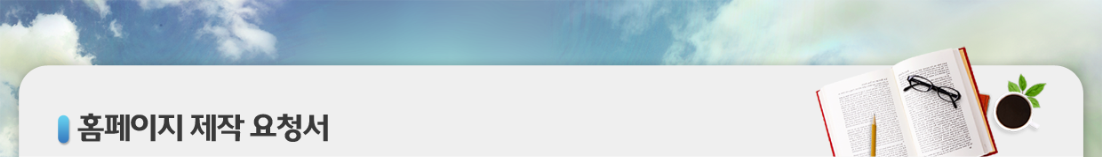 * 홈페이지 디자인은 고객님께서 선택하신 디자인을 기본으로 하여 작업이 진행됩니다. 1.의뢰자 기본정보 - 작성이 어려운 부분은 공란 처리하여 주시기 바랍니다.- 홈페이지 작업이 들어가기 전에 본 서류는 작성하여 보내주시기 바랍니다. 2.사이트 구성도※ 홈페이지 구성도를 작성하여 주세요. ( 추가 및 변경될 메뉴를 적어주세요. 예)인사말 ⇒ CEO인사말 ) ※ 디소스(dsos.co.kr)에서 마음에 드시는 디자인으로 요청하시면 제작해 드립니다. [디소스 바로가기]회사명(한글)(한글)(한글)(한글)회사명(영문)(영문)(영문)(영문)대표자명(한글)(한글)(한글)(한글)주소우편( ) - ( )주소주소주소전화( ) -팩스( ) -홈페이지 설명(검색 시 간략한 설명)(검색 시 간략한 설명)(검색 시 간략한 설명)(검색 시 간략한 설명)도메인 주소*도메인이 있을 경우 기입 (홈페이지가 완료되면 연결해드립니다)*도메인이 있을 경우 기입 (홈페이지가 완료되면 연결해드립니다)*도메인이 있을 경우 기입 (홈페이지가 완료되면 연결해드립니다)*도메인이 있을 경우 기입 (홈페이지가 완료되면 연결해드립니다)홈페이지 담당자이름휴대폰홈페이지 담당자전화팩스홈페이지 담당자이메일호스 정보카페24 호스팅(계정) 아이디/패스워드 - 홈페이지 완료 후 수정시 필요 카페24 호스팅(계정) 아이디/패스워드 - 홈페이지 완료 후 수정시 필요 카페24 호스팅(계정) 아이디/패스워드 - 홈페이지 완료 후 수정시 필요 카페24 호스팅(계정) 아이디/패스워드 - 홈페이지 완료 후 수정시 필요 1차2차3차콘텐츠 유형회사소개인사말페이지회사소개오시는 길페이지회사소개사업소개사업분야페이지제품소개제품소개1게시판제품소개제품소개2게시판제품소개제품소개3게시판온라인 문의Q＆A게시판고객센터공지사항게시판고객센터자주하는 질문게시판고객센터자유게시판게시판